…..…………………………….Miejscowość, dataOŚWIADCZENIEo przysługującym świadczeniobiorcy prawie do świadczeń opieki zdrowotnejDane pacjenta:                                                                                                           Imię i nazwisko: ……………………………………………………………………………………PESEL:  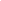 Adres zamieszkania: ……………………………………………………………………………….Adres e-mail………………………………………………………………………………………Telefon kontaktowy:………………………………………………………………………………..Nazwa Oddziału Narodowego Funduszu Zdrowia…………………………………………………Oświadczam, że posiadam prawo do korzystania ze świadczeń opieki zdrowotnej finansowanych ze środków publicznych. Jestem objęta/objęty ubezpieczeniem zdrowotnym na podstawie (właściwe podkreślić):umowy o pracę, NIP Zakładu Pracy…………………………………………………….…………świadczenia emerytalnego/ rentowego,    nr legitymacji……………………………., ubezpieczenie ważne do ……………………….             Data wydania legitymacji………………………………………………………………………….             Legitymacja wydana przez ( np. ZUS, KRUS )…………………………………………………...zgłoszenia jako członka rodziny,NIP Zakładu Pracy…………………………………………………………………………….decyzji wójta, burmistrza, prezydentanr decyzji ………………………………., ubezpieczenie ważne do ………………………..data wydania decyzji………………………………………………………………………….inne……………………………………………………………………………………………W przypadku utraty ubezpieczenia zobowiązuję się niezwłocznie poinformować o tym VitalAire Sp. z o.o. Podstawa prawna do świadczeń opieki zdrowotnej finansowanych ze środków publicznych – ustawa z dnia 27 sierpnia 2004 roku o świadczeniach opieki zdrowotnej finansowanych ze środków publicznych (Dz.U. z 2008 r. Nr 164, poz. 1027, z późn. zm.)……………………………………………CZYTELNY podpis pacjenta lub opiekunaDokumentem potwierdzającym ubezpieczenie zdrowotne jest:dla osoby zatrudnionej na umowę o pracę:raport miesięczny ZUS RMUA wydany przez pracodawcę + ZUS ZUA lub ZUS ZZA,aktualne zaświadczenie z zakładu pracy, legitymacja ubezpieczeniowa z aktualną datą i pieczątką pracodawcy;dla osoby prowadzącej działalność gospodarczą: aktualny dowód wpłaty składki na ubezpieczenie zdrowotne + ZUS ZUA (ZUS ZZA);dla osoby ubezpieczonej w KRUS:zaświadczenie lub legitymacja wydana i aktualnie potwierdzona przez KRUS;dla emerytów i rencistówlegitymacja emeryta-rencisty,aktualne zaświadczenie z ZUS/ KRUS/WBE/ZER;dla osoby zarejestrowanej jako bezrobotna:aktualne zaświadczenie z Urzędu Pracy;dla osoby dobrowolnie ubezpieczone: umowa zawarta z NFZ wraz z aktualnym dowodem opłacenia składki zdrowotnej + potwierdzenie zgłoszenia w ZUS (ZUS ZZA);dla osoby posiadającej prawo do świadczeń opieki zdrowotnej na mocy art. 54 ustawy o świadczeniach opieki zdrowotnej finansowanych ze środków publicznych:decyzja wójta (burmistrza, prezydenta) gminy wydana na określony okres;dla osób pobierających zasiłek chorobowy, wypadkowy, rehabilitacyjny, macierzyński: jest zaświadczenie o wypłacaniu zasiłku lub dokument potwierdzający wypłatę świadczenia pieniężnego.Uwaga! Prawo do świadczeń zdrowotnych przysługuje w okresie pobierania zasiłkudla osób przebywających na ciągłym zwolnieniu lekarskim: jest zaświadczenie z ZUS/KRUS informujące o ciągłości zwolnienia.dla osób ubiegających się o przyznanie emerytury lub renty: jest zaświadczenie z ZUS/KRUS potwierdzające ubieganie się o przyznanie emerytury lub renty.dla członka rodziny ubezpieczonego:dowód opłacenia składki przez głównego płatnika oraz zgłoszenie do ubezpieczenia członka rodziny, np. druki: ZUS RMUA + ZUS ZCNA (ZCZA); aktualne zaświadczenie wydane przez pracodawcę; zaświadczenie wydane przez ZUS o zgłoszeniu członków rodzinyDodatkowo dla uczniów i studentów (pomiędzy 18 a 26 r. ż.) niezbędna jest legitymacja szkolna lub studencka.dla osoby uprawnionej do świadczeń na podstawie przepisów o koordynacji:poświadczenie wydane przez NFZ (w przypadku zamieszkiwania na terenie RP),certyfikat, karta EKUZ.